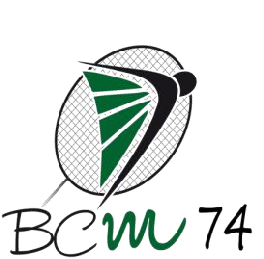 LA MANDALLAZCONVOCATION à l'Assemblée GénéraleLe Badminton Club de la Mandallaz a le plaisir de vous convier à son Assemblée Générale qui se tiendra le dimanche 26 juin 2022 au gymnase du collège de la Mandallaz à 11h30 (dans la salle au 1er étage).Nous comptons donc sur votre participation à cette assemblée pour prendre une part active à la vie de votre club. Si votre présence s'avérait être impossible, nous vous rappelons que vous pouvez donner pouvoir à un membre du club de votre choix en remplissant le coupon ci-dessous.Chaque membre présent ne peut détenir plus de deux pouvoirs en sus du sien selon les statuts en vigueur.Nous serons heureux de vous retrouver à la suite de cette assemblée autour d’un buffet canadienSillingy, le 27 mai 2022,Sandrine BOUVARD, Présidente du BCM74POUVOIRJe, soussigné (e),Donne par la présente, pouvoir à : Monsieur, Madame Licencié(e) au Badminton Club de la Mandallaz pour me représenter à l'Assemblée Générale du dimanche 26 juin 2022 à 11h30 à Sillingy.A effet pour délibérer sur l'ordre du jour, prendre toutes les décisions et participer à tous les scrutins prévus en mon nom.Fait à	leSignature : = rayer la mention inutile = faire précéder votre signature de la mention manuscrite "Bon pour pouvoir"convocation ag  20188	27/05/22